Středisko volného času a Sbor                   dobrovolných hasičů v Humpolci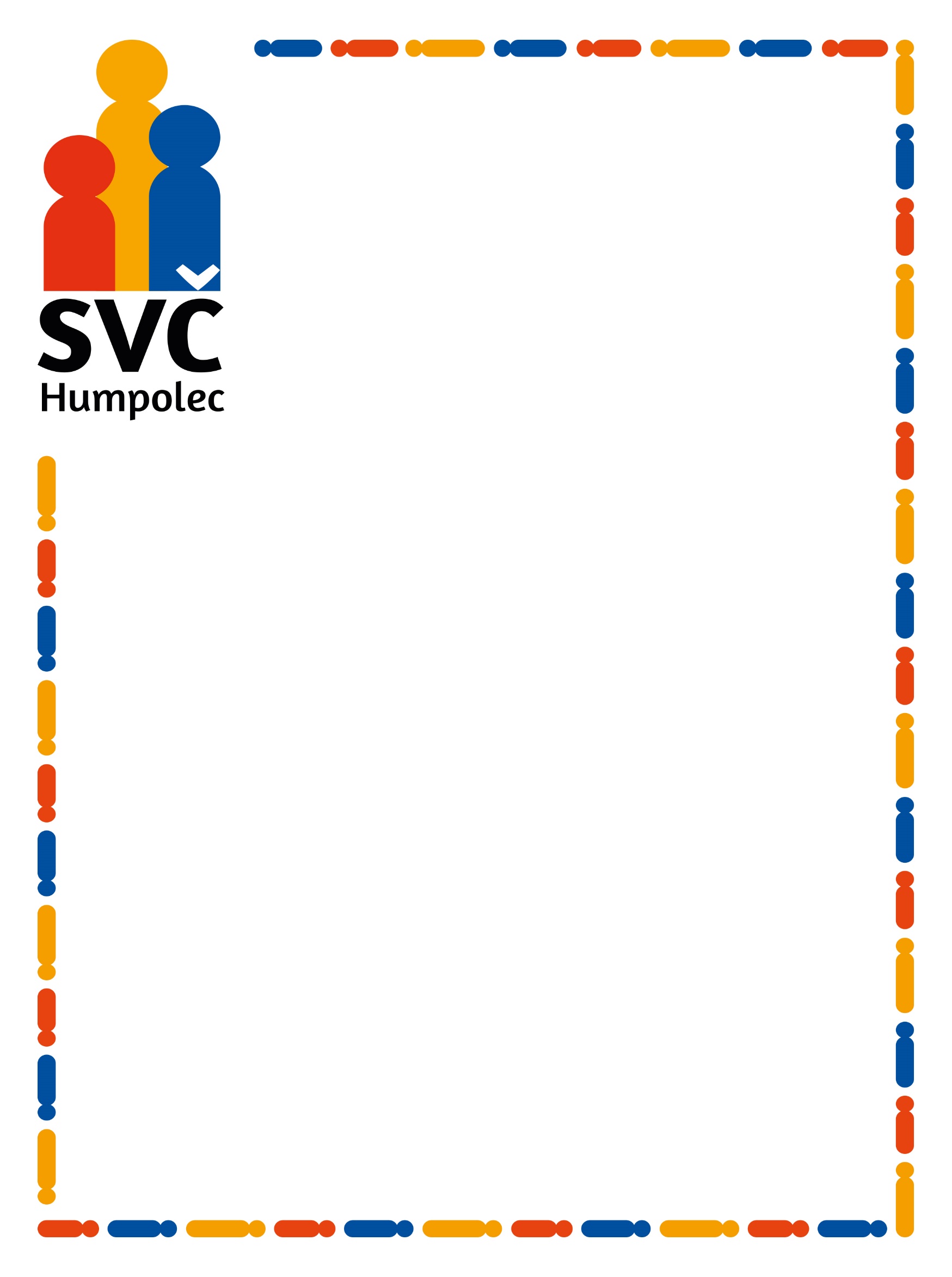      zve všechny děti na          DĚTSKÝ DEN          V pátek 31.5. 2019 od 14 – 17 hodin v areálu SVČ.Doprovodný program:vystoupení Dechového orchestru ZUŠ G. Mahleravystoupení skupiny mažoretek „ Blue stars“vystoupení dětí ze zájmových útvarůparkour pro dětisoutěže se Sborem dobrovolných hasičů v Humpolci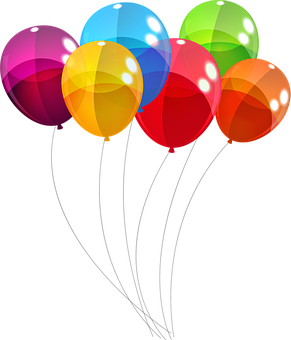 skákací hradobčerstveníTěšíme se na Vás!